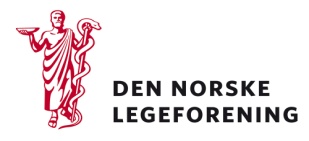 ÅRSRAPPORT FRA KVALITETSUTVALGET I NORSK FORENING FOR GERIATRI(PERIODEN NOVEMBER 2017 – OKTOBER 2018)Kvalitetsutvalget (KU) har bestått av: Magnhild Skråmestø Dejgaard (medlem, OUS), Marius Myrstad (medlem, Vestre Viken) og Nina Ommundsen (leder, OUS).KU har i alt hatt 6 møter i perioden (desember, februar, april, juni, august, september). Tre av møtene var ved personlig oppmøte, tre telefonmøter, hvilket har fungert bra. 

Hovedaktiviteten i første del av perioden var evaluering av tidenes første Geriatriske høstmøte, som ble avholdt 18. oktober 2017. Oppmøtet var bra, med 72 påmeldte, og evalueringene var gjennomgående svært gode. Tema som ble presentert på høstmøtet var Hjerneslag; nye nasjonale retningslinjer, Gjør kloke valg-kampanjen, Demens; nye nasjonale retningslinjer, Ortogeriatri; Arbeid med en norsk retningslinje og Geriatri i akuttmedisin. Basert på de gode tilbakemeldingene var det enighet i Kvalitetsutvalget om å fortsette å arrangere Geriatrisk høstmøte også i 2018. Høstmøtekomiteen har bestått av medlemmene i Kvalitetsutvalget samt Guri Hagberg fra styret. I planlegging av programmet har vi tatt hensyn til innspillene vi fikk etter fjorårets møte, hvor flere ønsket seg en sesjon om preoperative vurderinger. Vi har også ønsket å ha med aktuelt stoff, med innlegg om fremtidens eldreomsorg av bl.a. eldre- og folkehelseministeren. Årets høstmøte skal arrangeres 17. oktober, dagen før Indremedisinsk høstmøte.

Norsk forening for geriatri sin nettside er blitt modernisert og lansert i ny utgave: www.norskgeriatri.no. Det er lagt ut informasjon om de ulike faggruppene som er opprettet; Demens (leder: Anne-Brita Knapskog), Delir (leder: Bjørn-Erik Neerland), Preoperative vurderinger (leder: Siri Rostoft), Hjerneslag (leder: Hege Ihle-Hansen), Ortogeriatri (leder: Ingvild Saltvedt). 

Nye prosedyrer som er blitt lagt til på nettsiden i perioden er:Delirium – forebygging, diagnostikk og behandling, utarbeidet ved Haraldsplass Diakonale sykehus Norsk retningslinje for tverrfaglig behandling av hoftebrudd, utarbeidet av arbeidsgruppen fra Norsk forening for geriatri, Norsk ortopedisk forening og Norsk anestesiologisk forening, Ny Nasjonal retningslinje for hjerneslag Revidert prosedyre for urininkontinens, oppdatert og revidert av Renate Pettersen. På vegne av Norsk forening for Geriatri har Kvalitetsutvalget det siste halvannet år deltatt i Legeforeningens kampanje «Gjør kloke valg». Tema her er å unngå overdiagnostikk og overbehandling. KU har utarbeidet 6 konkrete anbefalinger om behandling som bør unngås hos gamle. Vi var til stede på en internasjonal konferanse om kampanjen 13-14. mars, hvor vi presenterte Norsk forening for geriatri sitt arbeid. KU har også blitt bedt om å skrive en artikkel om dette temaet til Indremedisineren, som planlegges publisert i neste nummer. 

Alle tre medlemmer i Kvalitetsutvalget tar gjenvalg for ytterligere en periode. Oslo, oktober 2018Nina Ommundsen (sign)